TRIBUNAL DE ARBITRAJE Y ESCALAFÓN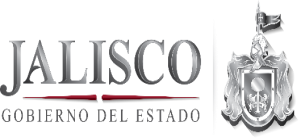 2016Servidores Públicos que se encuentran con licencia.TRIBUNAL DE ARBITRAJE Y ESCALAFÓN2015Servidores Públicos que se encuentran con licencia.En este año, no se registró ninguna licencia.TRIBUNAL DE ARBITRAJE Y ESCALAFÓN2014Servidores Públicos que se encuentran con licencia.TRIBUNAL DE ARBITRAJE Y ESCALAFÓN2013Servidores Públicos que se encuentran con licencia.